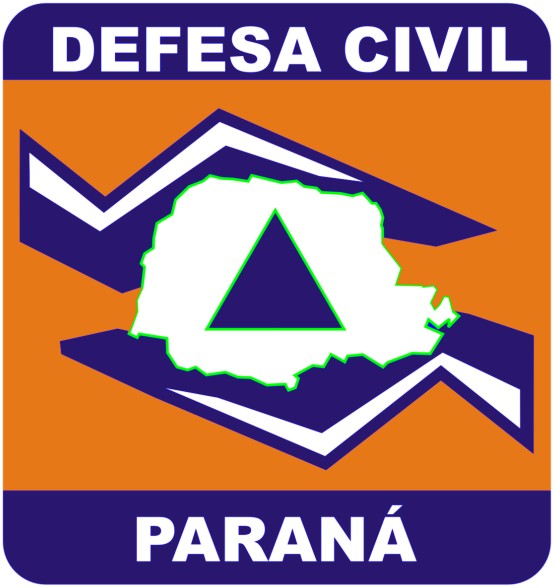 Plano de Contingência Municipal deProteção e Defesa Civil XXXXXX- PR O presente Plano de Contingência Municipal estabelece diretrizes para ações de resposta a desastres envolvendo barragens.Versão X, atualizada em XX/XX/XXXX1. INTRODUÇÃO1.1 Documento de AprovaçãoO plano de Contingencia de Proteção e Defesa Civil - PLANCON para barragens no município de XXXXXX - PR estabelece os procedimentos a serem adotados quando na resposta a emergências e desastres relacionados a barragens.O presente Plano foi elaborado e aprovado pelos órgãos e instituições integrantes do Sistema Municipal de Defesa Civil de XXXXX- PR, identificados na página de assinaturas, os quais assumem o compromisso de atuar de acordo com a competência que lhes é conferida, bem como realizar as ações para a criação e manutenção das condições necessárias ao desempenho das ‘atividades e responsabilidades previstas neste Plano.1.2 Página de AssinaturasNome                                                Instituição                                       Assinatura1.3. Instruções para o uso do planoO presente plano foi metodologicamente planejado para o uso prático, facilitando a coleta e a busca de informações dentro do município, focando o atendimento a emergncias com barragens. Para um uso mais operacional é interessante que o usuário deste plano faça a sua impressão colorida, pois cada uma das áreas abaixo é destacada com uma cor diferenciada no canto de cada página para um manuseio mais prático:• Caracterização do Cenário (AZUL): A caracterização do cenário resulta das informações fornecidas pelo empreendedor, quanto as características da estrutura da barragem, mensurando  o pontecial de risco do empreendimento, bem como referenciando as áreas de impacto denominadas de ZAS – Zona de Autossalvamento, e Área de Impacto Direto - • Cadastro de Apoio a População (AMARELO): O cadastro de apoio a população resulta das informações, fornecidas pelo empreendedor, quanto a localização das rotas de fuga e pontos de encontro necessários para a evacuação da população minimamente na ZAS bem como para subsidiar a identificaçãode local físico com possibilidade para o abrigamento de pessoas vítimas de desastres.• Cadastro de Recursos (VERDE): Nesta etapa do plano busca-se os principais recursos disponibilizados pelo empreendedor em auxílio ao município, que usualmente são utilizados quando no momento da emergência, referenciando-se seu quantitativo e contato para um acesso eficiente. Vale lembrar que o plano parte de ponto básico podendo o empreendedor, de acordo com a sua especificidade, agregar mais recursos que ache interessante não se prendendo somente aos itens aqui elencados;• Ativação do Plano (VERMELHO):  Através deste é que são direcionadas as funções que deverão ser exercidas para a organização de uma gestão do desastre, destacando-se as pessoas com suas funcionalidades dentro do contexto do atendimento a ocorrência, pessoas estas que irão compor o Gabinete Gestor do Desastre (SCI) no momento de sua ativivação em virtude de uma situação envolvendo o barramento.É importante saber:O Coordenador Operacional é a pessoa responsável por organizar as primeiras ações de atendimento no momento da ocorrência. Ele é a fonte ígnea para a gestão do desastre, deve ser uma pessoa com poder de articulação entre as secretarias municipais, que consiga prover através de contatos os meios necessários para o atendimento inicial ao desastre. Sua atuação se inicia com o comunicado do evento e se encerra com a formação do comando do SCI. O Coordenador Operacional é também o ponto de referência de contato com o Coordenador do Plano de Ação de Emergência do empreendedor da barragem e com o Centro de Gerenciamento de Risco e Desastre – CEGERD – da Coordenadoria Estadual de Proteção e Defesa Civil do Paraná – CEPDEC.O Gabinete Gestor de Desastre (comando do SCI) é responsável pela operação como um todo. Cabe a ele desenvolver os protocolos e respostas geradas pelas demandadas provenientes do incidente. Para a concepção deste gabinete é interessante que as pessoas que irão fazer parte do mesmo contemplem as seguintes características:A) Pessoas que tenham responsabilidade pelas suas ações;B) Pessoas que tenham o controle e articulação de grande número de recursos; C) Pessoas que tenham grande representatividade no contexto do município;D) Pessoas que tenham responsabilidade legal para a questão; E) Pessoas com poder de decisão;Dentro deste contexto sugerimos, no âmbito municipal, que a composição do gabinete seja formada pelos representantes das pastas de Obras, Saúde, Defesa Civil, Segurança Pública e Prefeito Municipal.1.4. Instruções para a manutenção do planoPara melhoria do Plano de Contingência, os órgãos envolvidos na sua elaboração deverão realizar, com a participação do empreendedor, simulados conjuntos no mínimo duas vezes ao ano, sob a coordenação do Coordenador Operacional, emitindo relatório ao final de cada exercício, destacando os pontos do Plano de Contingência que merecem alteração ou reformulação, as dificuldades encontradas na sua execução e as sugestões de aprimoramento dos procedimentos adotados.  Com base nas informações contidas nestes relatórios, os participantes deverão se reunir para elaborar a revisão do Plano, lançando uma nova versão que deverá ser distribuída aos órgãos de interesse2. FINALIDADEO plano de Contingência de Proteção e Defesa Civil - PLANCON do município de XXXXX - PR estabelece os procedimentos a serem adotados pelos órgãos envolvidos na resposta a emergências com barragens, recomendando e padronizando a partir da desão dos órgãos signatários os aspectos relacionados ao monitoramento, alerta, alarme, evacuação e resposta, incluindo as ações de socorro, ajuda humanitária e reabilitação de cenários, a fim de reduzir os danos e prejuízos decorrentes.2.1. Pressupostos do PlanejamentoPara a utilização deste Plano, admitem-se as seguintes condições e limitações presentes:• A capacidade de resposta dos órgãos de emergência não sofre alterações significativas nos períodos noturnos, feriados e finais de semana, enquanto os demais órgãos dependerão de um plano de chamada para a sua mobilização nos períodos fora do horário comercial;• É desejável que o tempo de mobilização interna de cada órgão envolvido neste plano seja de no máximo 1 (uma) hora, independente do dia da semana ou horário do acionamento;• A mobilização dos órgãos estaduais de emergência ocorrerá em até 2 (duas) horas após ser autorizada;• O monitoramento deverá obedecer às premissas estabelecidas pelo empreendedor no PAE da barragem, bem como as ações de alerta e alarme cabem ao empreendedor, cientificando o Coordenador Municipal.• Os sistemas de telefonia celular e rádio comunicação não serão afetados pelos eventos descritos nos cenários acidentais, e caso sejam afetados deverá ser acionado o mais rapidamente possível a REER (Rede Estadual de Emergência de Radioamadores) através dos telefones de plantão da CEPDEC - (41) 3281-2513 ou (41) 99168-0063;• O mau tempo pode ser um condicionante que impedirá o deslocamento de aeronaves para a região;• O tempo de permanência em operação de representantes ou grupos de cada órgão dependerá das características do desastre;• As funções desenvolvidas pelas instituições quando na recorrência de um desastre não ensejam  qualquer  tipo  de  remuneração,  sendo  considerado  serviço  de  relevante interesse público.3. CARACTERIZAÇÃO DO CENÁRIOPara a caracterização do cenário foi adotada uma metodologia que buscou levantar informações sobre a estrutura da barragem no intuito de possibilitar dimensionamento de risco do empreendimento, contendo informações sobre o tipo da barragem e predominância construtiva, bem como o contato do coordenador responsável pelo PAE da barragem.Buscou-se ainda referenciar as áreas afetáveis no caso de alguma emergencia relacionada ao empreendimento, sendo elas de acordo com sua urgência, denominadas de Zona de Autossalvamento – ZAS – e Área de Impacto Direto – Cheia. Para a caracterização dessas áreas, esta parte do plano contém informações sobre a população afetavel, bem como dos pontos vulneráveis que possam ser atingidos. Para melhor compreensão, segue os seguintes conceitos:Zona de Autossalvamento – ZAS – região do vale a jusante da barragem em que se considera que os avisos de alerta à população são da responsabilidade do empreendedor, por não haver tempo suficiente para uma intervenção das autoridades competentes em situações de emergência, devendo-se adotar, no mínimo, a menor das seguintes distâncias para a sua delimitação: a distância que corresponda a um tempo de chegada da onda de inundação igual a trinta minutos ou 10 km.Área de Impacto Direto –  – é o limite geográfico, gerado a partir de um estudo técnico especializado, que representa a área situada à jusante (à frente, ou abaixo) da barragem, e que pode vir a ser ATINGIDA caso haja uma ruptura do barramento (das “paredes” da barragem).   A extensão dessa área corresponde ao comprimento do trecho percorrido pelo material extravasado FORA da calha do rio ou da drenagem natural existente à jusante da barragem. Nessa área, onde houver ocupação humana, é necessário haver um planejamento para a realização de uma evacuação emergencial da área visando à preservação da vida humana. Plano de Ação de Emergência – PAE – Plano preconizado pela Lei nº 12.334/2010 (Lei de Segurança  de Barragens), que deverá ser elaborado pelo empreendedor, estabelecendo critérios de segurança e ações de resposta a serem adotadas em casos onde a integridade da estrutura da barragem esteja em risco.  Trata‐se de um plano de emergência estabelecido pela lei 12.334/2010 (lei de segurança de barragens), o qual aborda procedimentos a serem adotados pelo empreendedor da barragem caso haja uma situação de emergência.  Lembrete: Para parâmetros de priorização de alerta, alarme e evacuação  nas áreas afetáveis:1º	Zona de Autossalvamento - ZAS;2º    Área de impacto direto – PONTOS SENSÍVEIS        (asilos, escolas, hospitais, etc.);3º	Àrea de impacto Direto – População Geral.Na sequencia estão as seguintes fichas de cadastro do Cenário de Risco, divididas em três sessões:1) Dados da Barragem;2) Zona de Autossalvamento - ZAS;3) Área de Impacto Direto - ;Plano de contingência do município de XXXXXX - PRDados da BarragemPlano de contingência do município de XXXX - PRPlano de contingência do município de xxxxx - PRZONA DE AUTOSSALVAMENTO  ZASÁREA DE IMPACTO DIRETO - Plano de contingência do município de XXXXXX - PRROTAS DE FUGA E PONTOS DE ENCONTROZASPlano de contingência do município de xxxxxx- PR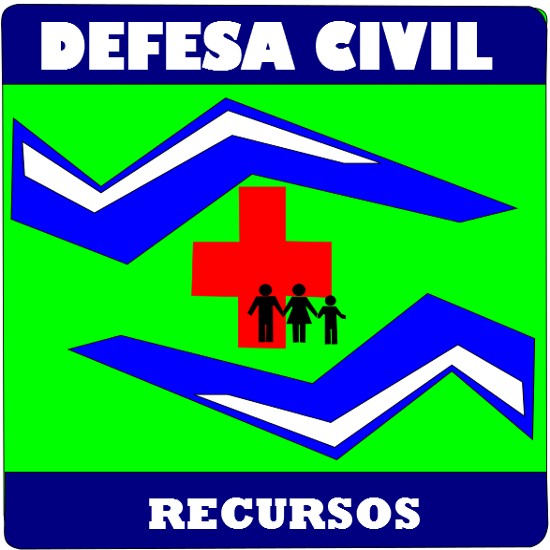 CADASTRO DE RECURSOSDISPONIBILIZADOS PELO EMPREENDEDORPlano de contingência do município de XXXXXXX - PRAÇÕES OPERACIONAIS4. ATIVAÇÃO DO PLANO4.1. Autoridade de AtivaçãoO Plano de Contingência poderá ser ativado pelas seguintes autoridades:4.2. Critérios para AtivaçãoO PLANCON de barragens será ativado sempre que forem constatadas condições e pressupostos que caracterizem o cenário de risco previsto no PAE da barragem, seja em virtude da evolução das informações de monitoramento, pela ocorrência do evento ou pela dimensão do impacto, em especial:   Quando o Coordenador do PAE da barragem informar ao Coordenador Municipal e/ou Operacional situação de alerta e/ou alarme de       acordo com os parâmetros estabelecidos pelo emprendedor no PAE da barragem.Quando o Centro de Gerenciamento de Risco e Desastre – CEGERD – informar situação de risco envolvendo a estrutura da barragem.Quando houver a necessidade de evacuação das áreas afetáveis, ZAS e área de impacto direto.Cenário de riscoDados da Barragens1.1 Identificação da  Barragem1.1.1 Nome da Barragem (usual):1.1.2Órgão Fiscalizador:1.1.3 Data de Início de Operação:1.2 Contatos 1.2.2EmpreendedorNome do Responsável:E-mail:                                                                                            Cargo/Função:	Telefone fixo de contato: (     ) 	Celular: (    )1.2.3 Coordenador PAE:Nome do Responsável:E-mail:                                                                                            Cargo/Função:	Telefone fixo de contato: (     ) 	Celular: (    )1.2.3 Coordenador PAE adjunto:Nome do Responsável:E-mail:                                                                                            Cargo/Função:	Telefone fixo de contato: (     ) 	Celular: (    )1.3. Localização (geo)1.3.1 Coordenadas/KMZLatitude:                                                                                       Longitude:1.3.2 Foto (inserir foto da barragem):1.4 Tipo de Barragem (caracteriza a finalidade da estrutura)(    )Geração de energia    (    )Abastecimento(    )Represamento (utilização agrícola, atividade de piscicultura,abastecimento industrial ou publico, controle de cheias, regularização de vazões, recreação, criação animal)(    ) Processos industriais (lançamento de efluentes)(    )Rejeitos (mineral)1.5 Predominância Construtiva da Barragem (    )Concreto(    )Terra(    )Mista(    )Outros, especifique:_______________________________________1.6 Dados Gerais Altura:__________________metros                           Capacidade Volumétrica Padrão:_______________ hm³Área da lâmina d’água:_________________km²1.7 Dados Hidrológicos Nome do Rio/ Curso D´água: Bacia Hidrográfica:Áreas de Risco2.1 ZAS (zona de auto salvamento)2.1.1 Georreferenciamento/Polígono/Imagem google Earth2.1.2 Qtde de residências: 2.1.3 População Afetável (nº de pessoas dentro da ZAS):2.1.4 Pontos sensíveis ( qualificar no cadastro das residências do SISDC)Prédios Públicos:Obras de Arte (pontes, viadutos): Indústrias:Escolas:Hospitais: Asilos:Estradas/vias públicas:Outros barramentos próximos (a montante/ a jusante):2.1.5 Caracteristica da População (    )Urbana(    )Rural (    )Mista (    )Disperso (     ) Sazonal 2.1.6 Predominância Construtiva(    )Madeira(    )Alvenaria (    )Outros :_____________________2.2 Área de impacto direto 2.2.1 Georreferenciamento/Polígono/Imagem google earth2.2.2 Qtde de residências: 2.2.3 População Afetável (nº de pessoas dentro da Área de Impacto):2.2.4 Pontos sensíveisPrédios Públicos:Obras de Arte (pontes, viadutos): Indústrias:Escolas:Hospitais: Asilos:Estradas/vias públicas:Outros barramentos próximos (a montante/ a jusante):2.2.5 Caracteristica da População (    )Urbana(    )Rural (    )Mista (    )Disperso (    )Sazonal2.2.6 Predominância Construtiva(    )Madeira(    )Alvenaria (    )Outros Rotas de Fuga e Pontos de EncontroHÁ PLACAS DE SINALIZAÇÃO:ROTAS DE FUGA                           (    )  SIM                (    ) NÃOPONTOS DE ENCONTRO               (    )  SIM                (    ) NÃO1.1 Georreferenciamento/Imagem google earth:1.2 Descrição do Itinerário com a inserção de pontos de referência:RecursosVeículos1.1 Transporte 1.1.1 Ônibus/Micro Ônibus Qtde:Instituição:Responsável:Celular:Telefone Fixo:1.1.2 VanQtde:Instituição:Responsável:Celular:Telefone Fixo:1.1.3 KombiQtde:Instituição:Responsável:Celular:Telefone Fixo:1.2 Socorro1.2.1 Ambulância Qtde:Instituição:Responsável:Celular:Telefone Fixo:1.2.3 Bote InflávelQtde:Instituição:Responsável:Celular:Telefone Fixo:1.2.4 Barco de Alumínio Qtde:Instituição:Responsável:Celular:Telefone Fixo:1.2.5 Veículos 4x4Qtde:Instituição:Responsável:Celular:Telefone Fixo:1.3 Apoio1.3.1 Carro de SomQtde:Instituição:Responsável:Celular:Telefone Fixo:1.3.2 Carro AdministrativoQtde:Instituição:Responsável:Celular:Telefone Fixo:1.3.3 Caminhão BaúQtde:Instituição:Responsável:Celular:Telefone Fixo:1.3.4 Caminhão CarroceriaQtde:Instituição:Responsável:Celular:Telefone Fixo:1.4 Infraestrutura 1.4.1 RetroescavadeiraQtde:Instituição:Responsável:Celular:Telefone Fixo:1.4.2 Pá Carregadeira Qtde:Instituição:Responsável:Celular:Telefone Fixo:1.4.3 TratorQtde:Instituição:Responsável:Celular:Telefone Fixo:Materiais de Ajuda Humanitária2.1 Cesta básicaQtde:Instituição:Responsável:Celular:Telefone Fixo:2.2 Kit Dormitório Qtde:Instituição:Responsável:Celular:Telefone Fixo:2.3 Kit HigieneQtde:Instituição:Responsável:Celular:Telefone Fixo:2.4 Kit LimpezaQtde:Instituição:Responsável:Celular:Telefone Fixo:2.5 MedicamentosQtde:Instituição:Responsável:Celular:Telefone Fixo:2.6 Alimentação abrigosQtde:Instituição:Responsável:Celular:Telefone Fixo:2.7 Donativos Qtde:Instituição:Responsável:Celular:Telefone Fixo:DEMAIS RECURSOS DISPONIBILIZADOS:TIPO:Qtde:Instituição:Responsável:Celular:Telefone Fixo:TIPO:Qtde:Instituição:Responsável:Celular:Telefone Fixo:1.1 Coordenador Operacional Responsável:Função:Celular:Telefone Fixo:1.2 Coordenador Operacional AdjuntoResponsável:Função:Celular:Telefone Fixo:Monitoramento da Barragem O acompanhamento das ações de monitoramento é de responsabilidade do Coordenador Operacional, que deve estabelecer ponte de contato com o Coordenador do PAE da instituição responsável pela barragem, bem como manter contato com o Centro de Gerenciamento de Risco e Desastre da Coordenadoria Estadual de Proteção e Defesa Civil.2.1 Coordenador do PAEResponsável:Celular:Telefone Fixo:2.2 Coordenador Adjunto do PAEResponsável:Celular:Telefone Fixo:2.3 CEGERD2.3.1 Plantão 24hsTelefone fixo: (41) 3281-2513CELULAR: (41) 98409-52532.3.2 Oficial de ServiçoCELULAR: (41) 99156-1917